Select course dashboardSelect gradebookChoose the option “Setup”Change to Natural grading by selecting the edit button next to the name of the course. Shows up on the right hand side of the screen under “actions.”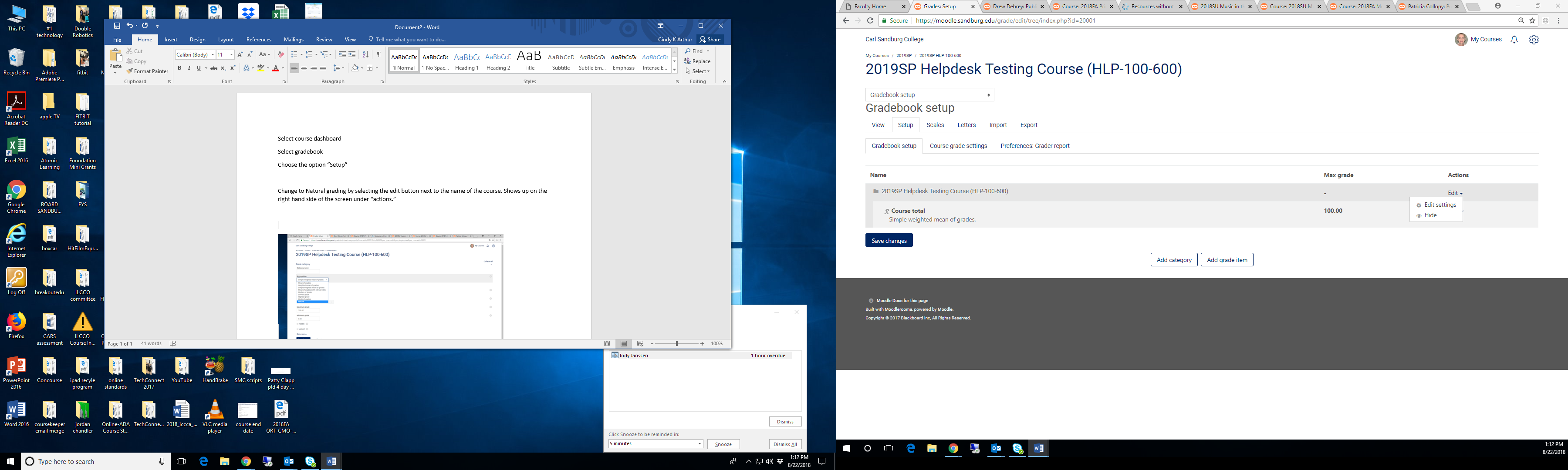 Use pull down menu and change to Natural save changes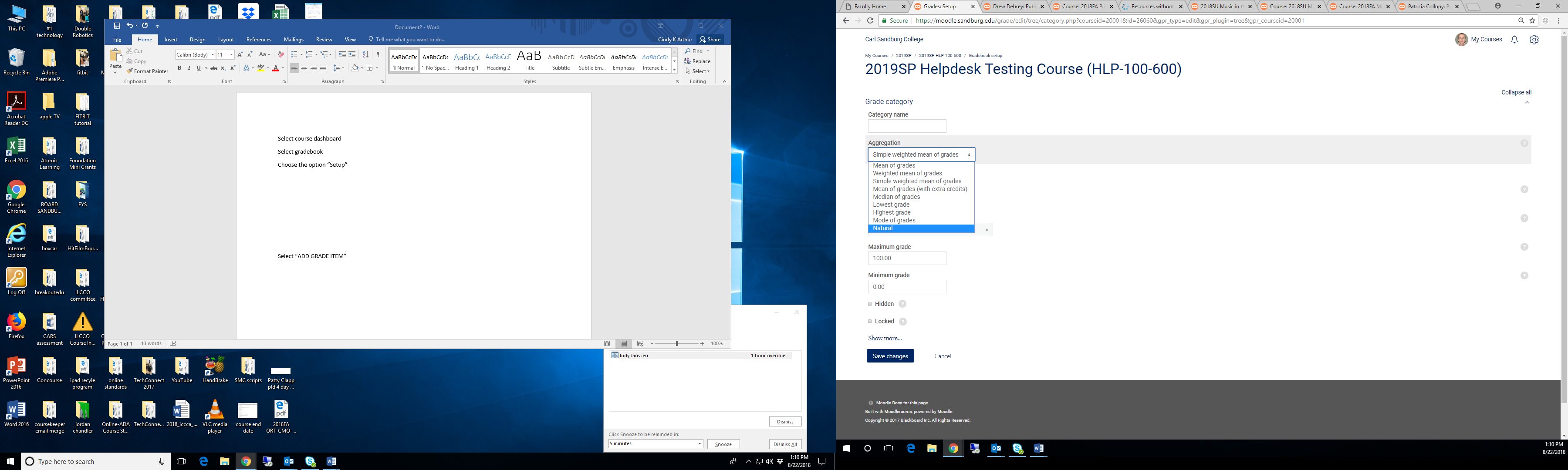 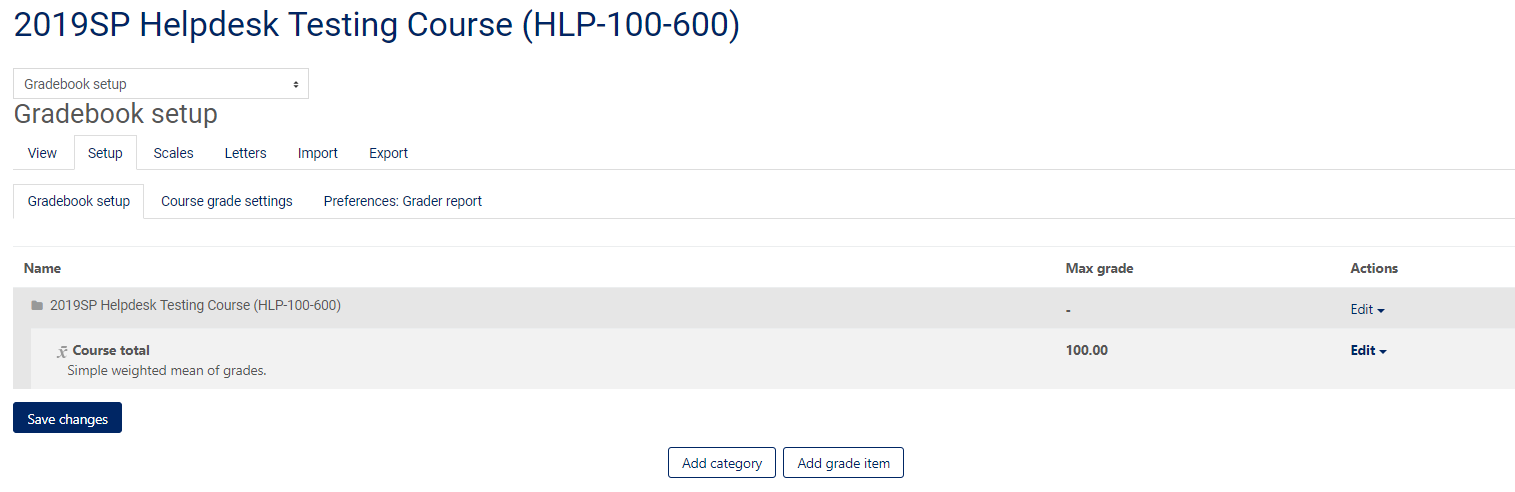 Select “ADD GRADE ITEM”Provide name for the item, number of point to make it worth, select save changes.To record the scoresGo back to Grader ReportSelect the pencil on the item/assignment you want to add points. Once you do that you will have the opportunity to enter grades for the student(s).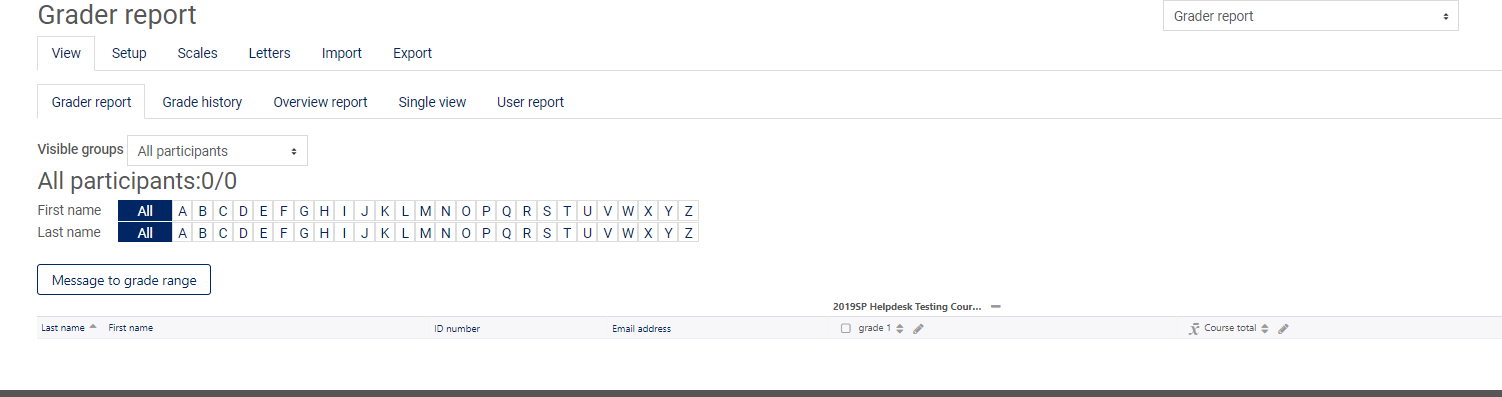 